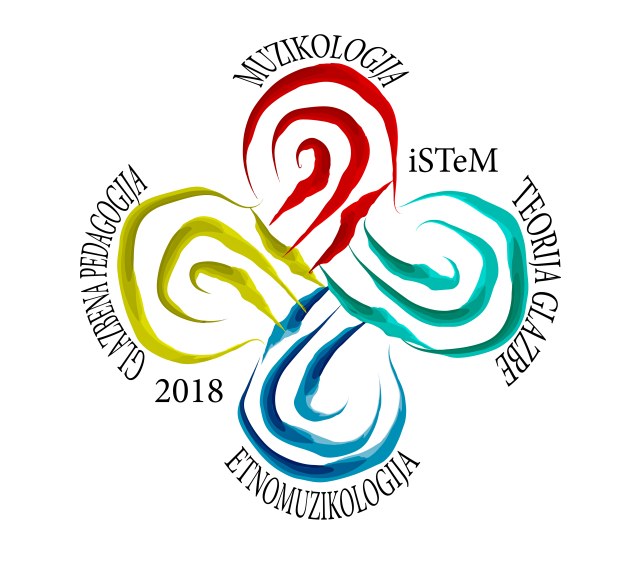 1. Međunarodni znanstveni simpozij mladih istraživača glazbe (iSTeM_2018)Umjetnička akademija Sveučilišta u Splitu Split (Hrvatska), 7. – 9. prosinca 2018.istem.umas@gmail.com 1st International Scientific Symposium of Early Career Researchers in Music (iSTeM_2018)The Arts Academy of the University of SplitSplit (Croatia), December 7 – 9, 2018                                                                                  istem.umas@gmail.comPRIJAVNI OBRAZAC APPLICATION FORM Ime i prezime / Name and SurnameZvanje, zanimanje / Academic title, professionGrad (država) / City (country)Naziv institucije zaposlenja / Affiliated institution Adresa institucije zaposlenja / Institution addressAdresa elektroničke pošte / Email addressBroj telefona / Phone number  Fotografija / PhotographyNaziv i adresa doktorskog studija na kojemu studirate / Name and address of doctoral school / Ph. D. programme where you are studyingGodina upisa doktorskog studija / Year of beginning Ph. D. programmeNaziv i adresa ustanove na kojoj ste stekli doktorat / Name and address of institution where you obtained your Ph. D.Godina obrane doktorske disertacije / Year of doctoral dissertation defense**********Naziv rada  / Paper titleKljučne riječi  / Key wordsNačin sudjelovanja / Participation aktivno / activepasivno / passiveNačin prezentacije rada / Format       a) usmeno izlaganje / Paper       b) poster prikaz / Poster presentation        c) panel / Panel        d) radionica / Workshop       Jezik izlaganja / Language of the presentationhrvatski (i srodni jezici) / Croatian (and related languages)engleski / English Želite li objaviti svoj rad u Zborniku radova iSTeM_2018 (tijekom 2019. godine)? / Are you interested in publishing your work in the iSTeM_2018 edited collection (during 2019)? da / yes ne / noSažetak rada na hrvatskom (ili srodnom) jeziku (do 300 riječi) Proposal summary in English (max 300 words)Sažetak rada na hrvatskom (ili srodnom) jeziku (do 300 riječi) Proposal summary in English (max 300 words)CV (do 150 riječi) CV in English (max 150 words)CV (do 150 riječi) CV in English (max 150 words)